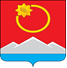 АДМИНИСТРАЦИЯ ТЕНЬКИНСКОГО ГОРОДСКОГО ОКРУГАМАГАДАНСКОЙ ОБЛАСТИП О С Т А Н О В Л Е Н И Е      19.10.2022 № 368-па                 п. Усть-ОмчугОб утверждении муниципальной программы «Переселение граждан из аварийного жилищного фонда муниципального образования «Тенькинский городской округ» Магаданской области» на 2023-2025 годы»В целях расселения аварийного жилищного фонда администрация Тенькинского городского округа Магаданской области, создания комфортных и безопасных условий проживания граждан, в соответствии с Федеральным законом от 06 октября 2003 года № 131-ФЗ «Об общих принципах организации местного самоуправления в Российской Федерации», в соответствии с постановлением администрации Тенькинского городского округа Магаданской области от 24 февраля 2016 г. № 120-па «Об утверждении Порядка принятия решений о разработке муниципальных программ, их формировании и реализации» администрация Тенькинского городского округа Магаданской области п о с т а н о в л я е т:Утвердить прилагаемую муниципальную программу «Переселение граждан из аварийного жилищного фонда муниципального образования «Тенькинский городской округ» Магаданской области» на 2023 - 2025 годы».Жилые многоквартирные дома, признанные в установленном порядке аварийными и подлежащими сносу после утверждения настоящего постановления, подлежат включению в муниципальную программу  «Переселение граждан из аварийного жилищного фонда муниципального образования «Тенькинский городской округ» Магаданской области» на 2023 - 2025 годы».Контроль за исполнением настоящего постановления возложить на заместителя главы администрации Тенькинского городского округа по жилищно-коммунальному хозяйству.Настоящее постановление подлежит официальному опубликованию (обнародованию).Глава Тенькинского городского округа                                       Д. А. РевутскийМУНИЦИПАЛЬНАЯ ПРОГРАММА«Переселение граждан из аварийного жилищного фонда муниципального образования «Тенькинский городской округ» Магаданской области» на 2023 – 2025 годы»ПАСПОРТ
муниципальной программы «Переселение граждан из аварийного жилищного фонда муниципального образования «Тенькинский городской округ» Магаданской области» на 2023 - 2025 годы»Анализ текущего состояния проблемы с обоснованием ее решения программным методомОдной из важнейших проблем в социально-экономическом развитии муниципального образования «Тенькинский городской округ» Магаданской области является проблема ликвидации аварийного жилищного фонда. Его наличие не только ухудшает внешний облик населенных пунктов, расположенных на территории Тенькинского городского округа Магаданской области, но и создает социальную напряженность, связанную с реальной угрозой безопасности граждан проживающих в аварийных домах.Структура жилищного фонда муниципального образования «Тенькинский городской округ» Магаданской области:В случае признания дома аварийным и подлежащим сносу в соответствии с действующим законодательством в течение установленного срока производится переселение физических, а также выплачивается денежное возмещение собственникам за изымаемые жилые помещения. С учетом дотационности и дефицита бюджета муниципального образования «Тенькинский городской округ» Магаданской области, финансирование мероприятий, связанных с выполнением вышеназванных обязательств перед гражданами исключительно за счет средств местного бюджета не представляется возможным.Принимая во внимание изложенное, разрешение вопросов, связанных с обозначенной проблемой, возможно с использованием программного метода с привлечением финансирования местного и областного бюджетов, а также внебюджетных средств в рамках социального партнерства.II. Цели и задачи программыЦелью Программы является создание безопасных и благоприятных условий проживания граждан на территории Тенькинского городского округа.Задачами Программы являются:снижение объема общей площади аварийного жилищного фонда;сокращение расходов бюджета Тенькинского городского округа на содержание пустующего жилищного фонда;обеспечение жильем граждан, проживающих в многоквартирных домах, признанных аварийными и подлежащими сносу; формирование адресного подхода к решению проблемы переселения граждан из аварийного жилищного фонда.III. Система программных мероприятийСистема программных мероприятий, направленных на решение поставленных задач и достижение установленных целей, приведена в Приложении № 1 к настоящей Программе.IV. Сроки реализацииПрограмма реализуется в один этап - трехлетний период с 2023 года по 2025 год. За период реализации Программы предполагается полностью расселить многоквартирные дома, признанные аварийными и подлежащими сносу, расположенные на территории населенных пунктов Тенькинского городского округа Магаданской области.V. Важнейшие целевые показатели и индикаторыЦелевые показатели и индикаторы - это потенциально достижимые показатели, обеспечивающие количественную и качественную оценку реализации Программы и позволяющие оценить ход реализации Программы. Важнейшие целевые показатели и индикаторы изложены в Приложении № 2 к настоящей Программе.VI. Правовое обеспечение программыПеречень нормативных правовых актов, необходимых для достижения целей и задач Программы, подлежащих разработке и утверждению, приведен в Приложении № 3 к настоящей Программе. VII. Ресурсное обеспечениеИсточники, структура и объемы финансирования мероприятий Программы приведены в Приложении № 4 к настоящей Программе. Источники финансирования – средства областного бюджета Магаданской области, предоставляемые бюджету муниципального образования «Тенькинский городской округ» Магаданской области на основании соглашений о предоставлении субсидий на реализацию мероприятий Программы,  средства бюджета муниципального образования «Тенькинский городской округ» Магаданской области, а также внебюджетные средства в рамках социального партнерства.Объем финансирования настоящей Программы ежегодно корректируется на соответствующий финансовый год и плановый период исходя из возможностей местного, областного бюджетов, и средств внебюджетных фондов с учетом потребности в переселении граждан из многоквартирных домов, признанных аварийными и подлежащими сносу.VIII. Система управленияЗаказчиком Программы является администрация Тенькинского городского округа Магаданской области. Заказчик осуществляет управление реализацией Программы и несет ответственность за ее результаты. Руководителем Программы является заместитель главы администрации Тенькинского городского округа по жилищно-коммунальному хозяйству. Формы и методы организации управления реализацией Программы определяются заказчиком в соответствии с законодательством Российской Федерации.Исполнителями отдельных мероприятий Программы являются:поставщики и подрядчики, определенные в соответствии с Федеральным законом от 5 апреля 2013 г. № 44-ФЗ «О контрактной системе в сфере закупок товаров, работ, услуг для обеспечения государственных и муниципальных нужд», муниципальное казанное учреждение «Центр бухгалтерского учета и отчетности Тенькинского городского округа», управление жилищно-коммунального хозяйства, дорожной деятельности и благоустройства администрации Тенькинского городского округа, одновременно выступающее в качестве ответственного исполнителя Программы, осуществляющего организацию и координацию деятельности по реализации программных мероприятий исполнителями Программы.Заказчик осуществляет контроль за ходом реализации Программы, обеспечивает организацию системы учета и отчетности, позволяющую обеспечить постоянный мониторинг выполнения Программы, в соответствии с постановлением администрации Тенькинского района Магаданской области от 02.11.2010 г. № 295-па «Об утверждении Порядка оценки эффективности реализации муниципальных программ». Перечень многоквартирных домов, признанных аварийными и подлежащими сносу, с указанием сроков переселения граждан из каждого многоквартирного дома, приведен в Приложении № 5 к настоящей программе. Формирование названного перечня было произведено с учетом первоочередного порядка переселения граждан из многоквартирных домов: год признания, которых аварийными и подлежащими сносу, предшествует годам признания аварийными и подлежащими сносу других многоквартирных домов;при наличии угрозы их обрушения;на основании вступившего в законную силу решения суда о переселении. Переселение граждан из многоквартирных домов, признанных аварийными и подлежащими сносу, осуществляется в соответствии с требованиями действующего жилищного законодательства, в том числе: Положения о переселении граждан из жилых помещений, признанных непригодными для проживания, многоквартирных домов - аварийными и подлежащими сносу, утвержденного постановлением администрации Тенькинского района Магаданской области от 24.04.2015 г. № 203-па «Об утверждении Положения о переселении граждан из жилых помещений, признанных непригодными для проживания, многоквартирных домов - аварийными и подлежащими сносу». При этом расселение аварийных многоквартирных домов производиться путем: предоставления нанимателям жилых помещений в многоквартирных домах, признанных аварийными и подлежащими сносу других благоустроенных жилых помещений по договорам социального найма, в том числе в границах иных населенных пунктов, расположенных на территории Тенькинского района Магаданской области; предоставления собственникам жилых помещений в многоквартирных домах, признанных аварийными и подлежащими сносу возмещения за изымаемое жилое помещение, выплачиваемого в соответствии со статьей 32 Жилищного кодекса Российской Федерации;предоставления собственникам жилых помещений в многоквартирных домах, признанных аварийными и подлежащими сносу взамен изымаемых жилых помещений других жилых помещений, в том числе в границах иных населенных пунктов, расположенных на территории Тенькинского района Магаданской области, с зачетом их стоимости при определении размера возмещения за изымаемые жилые помещения.IX. Ожидаемые социально-экономические результатыВ результате реализации мероприятий Программы будут достигнуты следующие результаты:в социальной сфере:улучшение жилищных условий граждан, переселенных из аварийного жилищного фонда;оптимизация муниципального жилищного фонда;снижение социальной напряженности;улучшение состояния благоустройства населенных пунктов, имеющих аварийный жилищный фонд;в экономической сфере:ежегодное сокращение объемов финансовых ресурсов, расходуемых из бюджета муниципального образования «Тенькинский городской округ» Магаданской области на содержание пустующего муниципального жилья в сумме 3 049,2 тысяч рублей.X. План мероприятийПлан мероприятий с указанием сроков реализации приведен в Приложении № 6 к настоящей Программе._____________________________Система программных мероприятий муниципальной программы «Переселение граждан из аварийного жилищного фонда муниципального образования «Тенькинский городской округ» Магаданской области» на 2023 - 2025 годы»Примечание: УЖКХ - управление жилищно-коммунального хозяйства, дорожной деятельности и благоустройства администрации Тенькинского городского округа Магаданской области;МКУ «Центр БУ и О» - муниципальное казенное учреждение «Центр бухгалтерского учета и отчетности Тенькинского городского округа»;поставщики и подрядчики - поставщики и подрядчики, определенные в соответствии с Федеральным законом от 5 апреля 2013 г. № 44-ФЗ «О контрактной системе в сфере закупок товаров, работ, услуг для обеспечения государственных и муниципальных нужд».МБ –Бюджет муниципального образования «Тенькинский городской округ» Магаданской области;ОБ – Областной бюджет (бюджет Магаданской области);ВБ – средства внебюджетных фондов в рамках социального партнерства.______________________Важнейшие целевые показатели и индикаторы муниципальной программы «Переселение граждан из аварийного жилищного фонда муниципального образования «Тенькинский городской округ» Магаданской области» на 2023 - 2025 годы»______________________________Правовое обеспечение муниципальной программы «Переселение граждан из аварийного жилищного фонда муниципального образования «Тенькинский городской округ» Магаданской области» на 2023 - 2025 годы»__________________________Ресурсное обеспечениемуниципальной программы «Переселение граждан из аварийного жилищного фонда муниципального образования «Тенькинский городской округ» Магаданской области» на 2023 - 2025 годы»__________________________Перечень многоквартирных жилых домов, признанных аварийными и подлежащими сносу муниципальной программы «Переселение граждан из аварийного жилищного фонда муниципального образования «Тенькинский городской округ» Магаданской области» на 2023 - 2025 годы»Примечание: МС – муниципальная собственность;ЧС – частная собственность._________________________План мероприятий муниципальной программы «Переселение граждан из аварийного жилищного фонда муниципального образования «Тенькинский городской округ» Магаданской области» на 2023 - 2025 годы»УЖКХ - управление жилищно-коммунального хозяйства, дорожной деятельности и благоустройства администрации Тенькинского городского округа Магаданской области_______________________УТВЕРЖДЕНАпостановлением администрации Тенькинского городского округа Магаданской областиот 19.10.2022 № 368-па-паНаименование муниципальной программыПереселение граждан из аварийного жилищного фонда муниципального образования «Тенькинский городской округ» Магаданской области на 2023 -2025 годыЦели муниципальной программысоздание безопасных и благоприятных условий проживания граждан на территории Тенькинского городского округа.Задачи муниципальной программыснижение объема общей площади аварийного жилищного фонда;сокращение расходов бюджета Тенькинского городского округа на содержание пустующего жилищного фонда;обеспечение жильем граждан, проживающих в многоквартирных домах, признанных аварийными и подлежащими сносу; формирование адресного подхода к решению проблемы переселения граждан из аварийного жилищного фонда.Ответственный исполнитель муниципальной программыУправление жилищно-коммунального хозяйства, дорожной деятельности и благоустройства администрации Тенькинского городского округа Магаданской областиУчастники муниципальной программыуправление жилищно-коммунального хозяйства, дорожной деятельности и благоустройства администрации Тенькинского городского округа Магаданской области;муниципальное казенное учреждение «Центр бухгалтерского учета и отчетности Тенькинского городского округа»;поставщики и подрядчики, определенные в соответствии с Федеральным законом от 5 апреля 2013 г. № 44-ФЗ «О контрактной системе в сфере закупок товаров, работ, услуг для обеспечения государственных и муниципальных нужд»Подпрограммы муниципальной программы  (при наличии)нетЦелевые показатели муниципальной программычисло семей, переселенных из аварийных жилых домов;число расселенных аварийных жилых домов;общая площадь жилых помещений, подлежащих расселению.Сроки и этапы реализации муниципальной программыПрограмма реализуется в один этап – трехлетний период с 2023 года по 2025 годРесурсное обеспечение муниципальной программыОбщий объем ресурсного обеспечения муниципальной программы составляет 21 003,8 тыс. рублей, из них по годам:
2023 год – 11 143,8 тыс. рублей;
2024 год – 4 930,0 тыс. рублей;
2025 год – 4 930,0 тыс. рублей;- счет средств областного бюджета, в том числе за счет (далее также ОБ) –  5 706,0 тыс. рублей, из них: 2023 год – 5 706,0 тыс. рублей;
2024 год – 0,0 тыс. рублей;
2025 год – 0,0 тыс. рублей;- счет собственных средств местного бюджета, в том числе за счет (далее также МБ) –  507,8 тыс. рублей, из них: 
2023 год –   507,8 тыс. рублей;
2024 год –   0,0  тыс. рублей; 
2025 год –   0,0 тыс. рублей;- счет внебюджетных средств, в том числе за счет (далее также ВБ) – 14 790,0 тыс. рублей, из них:
2023 год –   4 930,0 тыс. рублей; 
2024 год –   4 930,0  тыс. рублей;
2025 год –   4 930,0 тыс. рублей.Ожидаемые результаты реализации муниципальной программыв социальной сфере:улучшение жилищных условий граждан, переселенных из аварийного жилищного фонда;оптимизация муниципального жилищного фонда;снижение социальной напряженности;улучшение состояния благоустройства населенных пунктов, имеющих аварийный жилищный фондв экономической сфере:ежегодное сокращение объемов финансовых ресурсов, расходуемых из бюджета муниципального образования «Тенькинский городской округ» Магаданской области на содержание пустующего муниципального жилья в сумме 3 049,2 тысяч рублей;Справочно: объем налоговых расходов муниципального образования в рамках реализации муниципальной программынетКоличество многоквартирных домовКоличество многоквартирных домовКоличество жилых помещений в многоквартирных домахКоличество жилых помещений в многоквартирных домахКоличество жилых помещений в многоквартирных домахКоличество жилых помещений в многоквартирных домахПлощадь жилых помещений в многоквартирных домах, тыс. кв. метровПлощадь жилых помещений в многоквартирных домах, тыс. кв. метровПлощадь жилых помещений в многоквартирных домах, тыс. кв. метровПлощадь жилых помещений в многоквартирных домах, тыс. кв. метроввсегоиз них, признанных аварийными и подлежащими сносу всеговсегоиз них в многоквартирных домах, признанных аварийными и подлежащими сносуиз них в многоквартирных домах, признанных аварийными и подлежащими сносувсеговсегоиз них в многоквартирных домах, признанных аварийными и подлежащими сносуиз них в многоквартирных домах, признанных аварийными и подлежащими сносувсегоиз них, признанных аварийными и подлежащими сносу из них отнесенных к муниципальному жилищному фонду из них отнесенных к частному жилищному фондуиз них отнесенных к муниципальному жилищному фондуиз них отнесенных к частному жилищному фондуиз них отнесенных к муниципальному жилищному фондуиз них отнесенных к частному жилищному фондуиз них отнесенных к муниципальному жилищному фондуиз них отнесенных к частному жилищному фонду92489211628422313127777,483162,520411,716583,1Приложение № 1к Муниципальной программе«Переселение граждан из аварийногожилищного фонда муниципального образования«Тенькинский городской округ»Магаданской области»на 2023 - 2025 годы»№п/пНаименование мероприятияИсполнительСрок реализацииСтоимость мероприятия, руб.Стоимость мероприятия, руб.Стоимость мероприятия, руб.Стоимость мероприятия, руб.Источник финансирования№п/пНаименование мероприятияИсполнительСрок реализацииВсегов т.ч. по годамв т.ч. по годамв т.ч. по годамИсточник финансирования№п/пНаименование мероприятияИсполнительСрок реализацииВсего202320242025Источник финансирования1234567891.Переселение граждан из аварийного жилищного фонда муниципального образования«Тенькинский городской округ»1.1.Выплата собственникам жилых помещений в многоквартирных домах, признанных аварийными и подлежащими сносу возмещения за изымаемое жилое помещение, предусмотренного ст. 32 Жилищного кодекса РФУЖКХ,МКУ «Центр БУ и О»,2023-202514 790,04 930,04 930,04 930,0ВБ1.2.Восстановление (ремонт) незаселенных (пустующих) квартир муниципального жилищного фонда в целях последующего предоставления нанимателям и собственникам жилых помещений в многоквартирных домах, признанных аварийными и подлежащими сносуУЖКХ,МКУ «Центр БУ и О», поставщикииподрядчики2023-20255 706,05 706,00,00,0ОБ1.2.Восстановление (ремонт) незаселенных (пустующих) квартир муниципального жилищного фонда в целях последующего предоставления нанимателям и собственникам жилых помещений в многоквартирных домах, признанных аварийными и подлежащими сносуУЖКХ,МКУ «Центр БУ и О», поставщикииподрядчики2023-2025507,8507,80,00,0МБ1.3.Формирование списка граждан, подлежащих переселению их жилых помещений в многоквартирных домах, признанных аварийными и подлежащими сносуУЖКХ2023-2025----Текущее финансированиеТекущее финансирование1.4.Предоставление незаселенных (пустующих) квартир муниципального жилищного фонда собственникам и нанимателям жилых помещенийУЖКХ2023-2025----Текущее финансированиеТекущее финансированиеПриложение № 2к Муниципальной программе«Переселение граждан из аварийногожилищного фонда муниципального образования«Тенькинский городской округ»Магаданской области»на 2023 - 2025 годы»№п/пНаименование показателей и индикаторовЕд-ца изм.Значения показателей и индикаторовпо годамЗначения показателей и индикаторовпо годамЗначения показателей и индикаторовпо годамЗначения показателей и индикаторовпо годам№п/пНаименование показателей и индикаторовЕд-ца изм.Базовый год20232024202512345671.Количество квартир, предоставленных гражданам взамен жилых помещений, расположенных в аварийных домахед.02727272.Количество квартир, собственникам которых было предоставлено возмещение за изымаемое жилое помещениеед.09291913.Количество отремонтированных пустующих квартир муниципального жилищного фонда для переселения граждан из аварийного жилищного фондаед.0272727Приложение № 3к Муниципальной программе«Переселение граждан из аварийногожилищного фонда муниципального образования«Тенькинский городской округ»Магаданской области»на 2023 - 2025 годы»№п/пВид правового актаПримерное наименование правового актаСрок разработкиРазработчик1.Распоряжение администрации Тенькинского городского округаОб утверждениисписка граждан, подлежащих переселению из многоквартирных домов, признанных аварийными и подлежащими сносуIV квартал 2022 года, внесение изменений по мере необходимостиУправление жилищно-коммунального хозяйства, дорожной деятельности и благоустройства администрации Тенькинского городского округа Магаданской области2.Постановление администрации Тенькинского городского округаОб утверждении размера возмещения за жилые помещения2023 годУправление экономического развития администрации Тенькинского городского округа Магаданской областиПриложение № 4к Муниципальной программе«Переселение граждан из аварийногожилищного фонда муниципального образования«Тенькинский городской округ»Магаданской области»на 2023 - 2025 годы»Год реализации программыСтоимость мероприятий, тыс. руб.Объем ресурсного обеспечения, тыс. руб.Объем ресурсного обеспечения, тыс. руб.Объем ресурсного обеспечения, тыс. руб.Год реализации программыСтоимость мероприятий, тыс. руб.Всего, в том числе по источникам финансированияВсего, в том числе по источникам финансированияВсего, в том числе по источникам финансированияГод реализации программыСтоимость мероприятий, тыс. руб.МБОБВБИтого:21 003,8507,85 706,014 790,0202311 143,8507,85 706,04 930,020244 930,00,00,04 930,020254 930,00,00,04 930,0Приложение № 5к Муниципальной программе«Переселение граждан из аварийногожилищного фонда муниципального образования«Тенькинский городской округ»Магаданской области»на 2023 - 2025 годы»№ п/пАдрес многоквартирного дома, признанного аварийным и подлежащим сносуКоличество квартирКоличество квартирКоличество квартирНормативный акт, подтверждающий признание многоквартирного дома аварийным и подлежащим сносуСрокрасселения№ п/пАдрес многоквартирного дома, признанного аварийным и подлежащим сносувсегоиз них подлежащие переселениюиз них подлежащие переселениюНормативный акт, подтверждающий признание многоквартирного дома аварийным и подлежащим сносуСрокрасселения№ п/пАдрес многоквартирного дома, признанного аварийным и подлежащим сносувсегоиз них в МСиз них в ЧСНормативный акт, подтверждающий признание многоквартирного дома аварийным и подлежащим сносуСрокрасселения1234567Итого59481274хХ1.поселок Омчак,улица Новая, дом 181611Постановление администрации муниципального образования «поселок Омчак» от 10.06.2008 г. № 292022-20252.поселок Омчак,улица Новая, дом 212110Постановление администрации муниципального образования «поселок Омчак» от 10.06.2008 г. № 302022-20253.поселок Омчак,улица Новая, дом 17а3011Постановление администрации муниципального образования «поселок Омчак» от 26.02.2010 г. № 112022-20254.поселок Омчак,улица Новая, дом 18а1630Постановление администрации муниципального образования «поселок Омчак» от 30.08.2011 г. № 502022-20255.поселок Омчак,улица Новая, дом 16а1620Постановление администрации муниципального образования «поселок Омчак» от 16.06.2014 г. № 432022-20256.поселок Омчак,улица Клубная, дом 251221Постановление администрации Тенькинского городского округа Магаданской области от 20.09.2018 г. № 244-па2022-20257.поселок Омчак,улица Клубная, дом 281404Постановление администрации Тенькинского городского округа Магаданской области от 20.09.2018 г. № 245-па2022-20258.поселок Омчак,улица Новая, дом 311210Постановление администрации Тенькинского городского округа Магаданской области от 20.09.2018 г. № 253-па2022-20259.поселок Омчак,улица Горняцкая, дом 3а16113Постановление администрации Тенькинского городского округа Магаданской области от 20.09.2018 г. № 232-па2022-202510.поселок Омчак,улица Горняцкая, дом 5а1210Постановление администрации Тенькинского городского округа Магаданской области от 20.09.2018 г. № 234-па2022-202511.поселок Омчак,улица Новая, дом 120217Постановление администрации Тенькинского городского округа Магаданской области от 20.09.2018 г. № 246-па2022-202512.поселок Омчак,улица Новая, дом 421116Постановление администрации Тенькинского городского округа Магаданской области от 20.09.2018 г. № 247-па2022-202513.поселок Омчак,улица Новая, дом 521516Постановление администрации Тенькинского городского округа Магаданской области от 20.09.2018 г. № 248-па2022-202514.поселок Омчак,улица Новая, дом 721015Постановление администрации Тенькинского городского округа Магаданской области от 20.09.2018 г. № 249-па2022-202515.поселок Омчак,улица Новая, дом 821119Постановление администрации Тенькинского городского округа Магаданской области от 20.09.2018 г. № 250-па2022-202516.поселок Омчак,улица Новая, дом 921119Постановление администрации Тенькинского городского округа Магаданской области от 20.09.2018 г. № 251-па2022-202517.поселок Омчак,улица Новая, дом 1120314Постановление администрации Тенькинского городского округа Магаданской области от 20.09.2018 г. № 252-па2022-202518.поселок Омчак,улица Клубная, дом 121016Постановление администрации Тенькинского городского округа Магаданской области от 20.09.2018 г. № 236-па2022-202519.поселок Омчак,улица Клубная, дом 219114Постановление администрации Тенькинского городского округа Магаданской области от 20.09.2018 г. № 237-па2022-202520.поселок Омчак,улица Клубная, дом 320116Постановление администрации Тенькинского городского округа Магаданской области от 20.09.2018 г. № 238-па2022-202521.поселок Омчак,улица Клубная, дом 82017Постановление администрации Тенькинского городского округа Магаданской области от 20.09.2018 г. № 239-па2022-202522.поселок Омчак,улица Клубная, дом 920114Постановление администрации Тенькинского городского округа Магаданской области от 20.09.2018 г. № 240-па2022-202523.поселок Омчак,улица Клубная, дом 1521114Постановление администрации Тенькинского городского округа Магаданской области от 20.09.2018 г. № 241-па2022-202524.поселок Омчак,улица Клубная, дом 1621014Постановление администрации Тенькинского городского округа Магаданской области от 20.09.2018 г. № 242-па2022-202525.поселок Омчак,улица Клубная, дом 1819410Постановление администрации Тенькинского городского округа Магаданской области от 20.09.2018 г. № 243-па2022-202526.поселок Омчак,улица Горняцкая, дом 421313Постановление администрации Тенькинского городского округа Магаданской области от 20.09.2018 г. № 233-па2022-202527.поселок Омчак,улица Горняцкая, дом 621512Постановление администрации Тенькинского городского округа Магаданской области от 20.09.2018 г. № 235-па2022-202528.поселок Мадаун,дом 4850Постановление администрации Тенькинского городского округа Магаданской области от 08.02.2019 г. № 29-па2022-202529.поселок Мадаун,дом 5841Постановление администрации Тенькинского городского округа Магаданской области от 08.02.2019 г. № 30-па2022-202530.поселок Мадаун,дом 22630Постановление администрации Тенькинского городского округа Магаданской области от 08.02.2019 г. № 31-па2022-202531.поселок Мадаун,дом 27862Постановление администрации Тенькинского городского округа Магаданской области от 08.02.2019 г. № 32-па2022-202532.поселок Мадаун,дом 33843Постановление администрации Тенькинского городского округа Магаданской области от 08.02.2019 г. № 33-па2022-202533.поселок Мадаун,дом 35420Постановление администрации Тенькинского городского округа Магаданской области от 08.02.2019 г. № 34-па2022-202534.поселок Мадаун,дом 391250Постановление администрации Тенькинского городского округа Магаданской области от 08.02.2019 г. № 35-па2022-202535.поселок Мадаун,дом 571232Постановление администрации Тенькинского городского округа Магаданской области от 08.02.2019 г. № 36-па2022-202536.поселок Транспортный,улица Шоссейная, дом 18620Постановление администрации Тенькинского городского округа Магаданской области от 08.02.2019 г. № 37-па2022-202537.поселок Транспортный,улица Шоссейная, дом 34а410Постановление администрации Тенькинского городского округа Магаданской области от 21.12.2021 г. № 370-па2022-202538.поселок Транспортный,улица Новая, дом 13210Постановление администрации Тенькинского городского округа Магаданской области от 21.12.2021 г. № 373-па2022-202539.поселок Транспортный,улица Новая, дом 3210Постановление администрации Тенькинского городского округа Магаданской области от 21.12.2021 г. № 375-па2022-202540.поселок Транспортный,улица Шоссейная, дом 14110Постановление администрации Тенькинского городского округа Магаданской области от 21.12.2021 г. № 376-па2022-2025Приложение № 6к Муниципальной программе«Переселение граждан из аварийногожилищного фонда муниципального образования«Тенькинский городской округ»Магаданской области»на 2023 - 2025 годы»№ п/пНаименование мероприятияСрок реализации мероприятияСрок реализации мероприятияСрок реализации мероприятияСрок реализации мероприятияСрок реализации мероприятияСрок реализации мероприятияСрок реализации мероприятияСрок реализации мероприятияСрок реализации мероприятияСрок реализации мероприятияСрок реализации мероприятияСрок реализации мероприятияОтветственный исполнитель№ п/пНаименование мероприятия202320232023202320242024202420242025202520252025Ответственный исполнитель№ п/пНаименование мероприятияIкв-лIIкв-лIII кв-лIV кв-лIкв-лIIкв-лIII кв-лIV кв-лIкв-лIIкв-лIII кв-лIV кв-л1234567891011121314151.Выплата собственникам жилых помещений в многоквартирных домах, признанных аварийными и подлежащими сносу возмещения за изымаемое жилое помещение, предусмотренного ст. 32 Жилищного кодекса РФххххххххххххРуководитель УЖКХ2.Восстановление (ремонт) незаселенных (пустующих) квартир муниципального жилищного фонда в целях последующего предоставления нанимателям и собственникам жилых помещений в многоквартирных домах, признанных непригодными для проживания в поселке Усть-ОмчугхххххххххРуководитель УЖКХ3.Предоставление незаселенных (пустующих) квартир муниципального жилищного фонда собственникам и нанимателям жилых помещенийхххххххххРуководитель УЖКХ